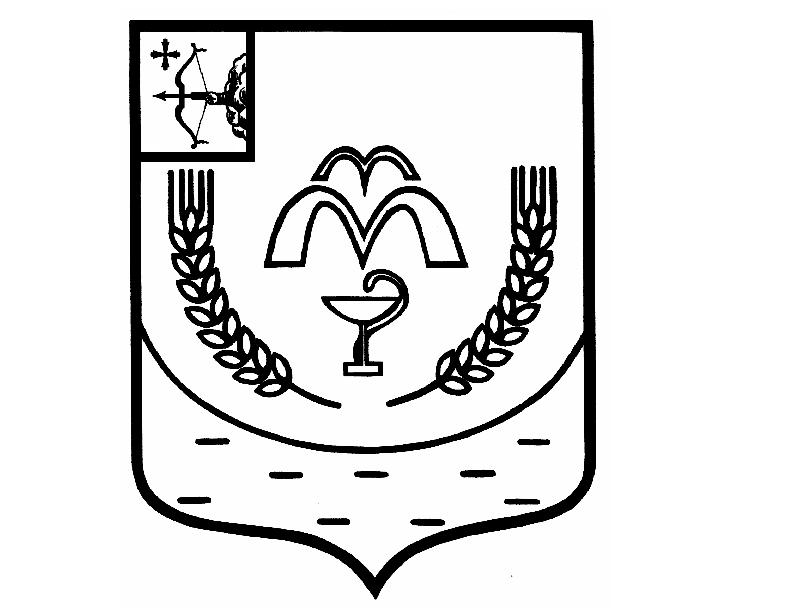 КУМЕНСКАЯ РАЙОННАЯ ДУМАШЕСТОГО СОЗЫВАРЕШЕНИЕот 16.05.2023 № 17/107 пгт КумёныОб утверждении Порядказаключения соглашений о передаче части полномочий по решению вопросов местного значения между органами местного самоуправления Куменского муниципального района и органами местного самоуправления поселений Куменского муниципального района, входящих в его составВ соответствии с Бюджетным кодексом Российской Федерации, Федеральным законом от 06.10.2003 N 131-ФЗ "Об общих принципах организации местного самоуправления в Российской Федерации", Уставом муниципального образования Куменский муниципальный район Кировской области Куменская районная Дума РЕШИЛА:1. Утвердить Порядок заключения соглашений о передаче части полномочий по решению вопросов местного значения между органами местного самоуправления Куменского муниципального района Кировской области и органами местного самоуправления поселений Куменского муниципального района Кировской области. Прилагается.	2. Опубликовать настоящее решение на официальном сайте администрации Куменского муниципального района Кировской области.	3. Настоящее решение вступает в силу в соответствии с действующим законодательством.Председатель Куменской районной Думы     А.А. МашковцеваГлава Куменского района        И.Н. ШемпелевУТВЕРЖДЕНОрешением Куменскойрайонной Думыот 16.05.2023 № 17/107ПОРЯДОКзаключения соглашений о передаче части полномочий по решению вопросов местного значения между органами местного самоуправления Куменского муниципального района и органами местного самоуправления поселений Куменского муниципального района, входящих в его составОбщие положения1.1. Настоящий Порядок заключения соглашений о передаче части полномочий по решению вопросов местного значения между органами местного самоуправления Куменского муниципального района и органами местного самоуправления поселений Куменского муниципального района, входящих в его состав, (далее - Порядок) разработан в соответствии с Бюджетным кодексом Российской Федерации, Федеральным законом от 06.10.2003 № 131-ФЗ «Об общих принципах организации местного самоуправления в Российской Федерации», Уставом муниципального образования Куменский муниципальный район Кировской области.1.2. В соответствии с настоящим Порядком органы местного самоуправления поселений, входящих в состав муниципального образования Куменский муниципальный район Кировской области(далее - органы местного самоуправления поселения) вправе заключать соглашения с органами местного самоуправления муниципального образования Куменский муниципальный район Кировской области (далее - органы местного самоуправления района) о передаче осуществления части своих полномочий по решению вопросов местного значения за счет межбюджетных трансфертов, предоставляемых из бюджетов поселений в бюджет района в соответствии с Бюджетным кодексом Российской Федерации.В этом случае органы местного самоуправления района осуществляют полномочия по решению вопросов местного значения поселений на территории данного поселения в соответствии с законодательством Российской Федерации, Кировской области, соглашением о передаче органам местного самоуправления района части полномочий по решению вопросов местного значения поселения за счет межбюджетных трансфертов, поступающих в бюджет Куменского муниципального района из бюджета соответствующего поселения.1.3. Органы местного самоуправления района на основании решения представительного органа  вправе заключать соглашения с органами местного самоуправления поселений, входящих в состав района, о передаче им осуществления части своих полномочий по решению вопросов местного значения района за счет межбюджетных трансфертов, предоставляемых из бюджета Куменского муниципального района в бюджет соответствующего поселения в соответствии с Бюджетным кодексом Российской Федерации.В этом случае органы местного самоуправления поселения осуществляют полномочия по решению вопросов местного значения района на территории данного поселения в соответствии с законодательством Российской Федерации, Кировской области, соглашением о передаче органам местного самоуправления поселения части полномочий по решению вопросов местного значения района за счет межбюджетных трансфертов, поступающих в бюджет поселения из бюджета района.2. Компетенция органов местного самоуправления района2.1. Куменская районная Дума (далее - районная Дума):2.1.1. Принимает решения:2.1.1.1. О принятии органами местного самоуправления района осуществления части полномочий по решению вопросов местного значения поселений.2.1.1.2. О передаче осуществления части полномочий по решению вопросов местного значения района органам местного самоуправления поселений.2.1.2. Контролирует выполнение принятых решений.2.2. Администрация Куменского муниципального района (далее - администрация района):2.2.1.Инициирует передачу (принятие) части полномочий по решению вопросов местного значения.2.2.2.Готовит проект решения районной Думы о передаче (принятии) органами местного самоуправления района части полномочий по решению вопросов местного значения поселения.2.2.3.Исполняет заключенные соглашения.2.3. Глава Куменского муниципального района:2.3.1.Определяет уполномоченные структурные подразделения администрации района, которые будут разрабатывать проект соглашения.2.3.2.Подписывает соглашения о передаче осуществления части полномочий по решению вопросов местного значения.2.3.3.Определяет уполномоченные структурные подразделения администрации района, которые будут осуществлять переданные органами местного самоуправления поселений полномочия, и осуществляет контроль за реализацией переданных поселениями полномочий в соответствии с заключенными соглашениями.2.3.4.Привлекает к ответственности лиц, отвечающих за неисполнение или ненадлежащее исполнение переданных полномочий, в соответствии с действующим законодательством.3. Порядок заключения соглашений3.1. Передача части полномочий по решению вопросов местного значения органами местного самоуправления района органам местного самоуправления поселений:3.1.1. Инициировать передачу осуществления части полномочий по решению вопросов местного значения района могут администрация района либо органы местного самоуправления поселений.3.1.2. Администрация района, по собственной инициативе либо рассмотрев инициативу органов местного самоуправления поселений, готовит проект решения районной Думы о передаче части полномочий по решению вопросов местного значения.Администрация района вносит проект решения о передаче части полномочий на рассмотрение в районную Думу в порядке и сроки, установленные регламентом районной Думы.3.1.3. Районная Дума принимает решение о передаче осуществления части полномочий по решению вопросов местного значения района органам местного самоуправления поселений и направляет принятое решение на рассмотрение органам местного самоуправления поселений.В решении районной Думы указываются полномочия, которые подлежат передаче; срок, на который заключается соглашение; порядок заключения соглашения (в какой срок, кем); сведения о передаче материальных ресурсов; сведения о финансовых средствах, передаваемых на осуществление полномочий.Для разработки проекта соглашения может быть создана рабочая группа с включением представителей от каждой из сторон. Рабочая группа по итогам своей работы готовит проект соглашения, максимально учитывающий интересы сторон соглашения.3.1.4. В случае если депутаты районной Думы отклонили проект решения о передаче осуществления части полномочий по решению вопросов местного значения района, администрации района направляется выписка из протокола заседания районной Думы с информацией о результатах рассмотрения решения. Администрация района направляет письмо органам местного самоуправления поселений, направившим инициативу, о результатах рассмотрения инициированного ими вопроса.3.1.5. Контроль за исполнением передаваемых полномочий, предусмотренных соглашением, осуществляется путем представления органами местного самоуправления поселения отчетов об осуществлении переданных полномочий, использовании финансовых средств и материальных ресурсов в сроки и в порядке, определенные соглашением.3.1.6. Финансовые средства, необходимые для исполнения полномочий, предусмотренных соглашением, предоставляются в форме межбюджетных трансфертов.Ежегодный объем межбюджетных трансфертов, предоставляемых из бюджета района для осуществления полномочий, предусмотренных соглашением, устанавливается в соответствии с решением о бюджете района на очередной финансовый год и плановый период.Межбюджетные трансферты, предоставляемые для осуществления полномочий, перечисляются в пределах утвержденных сумм в бюджете района в сроки, установленные соглашением.В случае нецелевого использования межбюджетных трансфертов они подлежат возврату в бюджет района.3.1.7. Органы местного самоуправления района могут передавать органам местного самоуправления поселений материальные ресурсы, необходимые для реализации передаваемых полномочий, по договору безвозмездного пользования.3.2. Принятие части полномочий по решению вопросов местного значения поселения органами местного самоуправления района:3.2.1. Инициировать принятие органами местного самоуправления района части полномочий по решению вопросов местного значения поселений могут органы местного самоуправления поселений либо администрация района.3.2.2. В случае если инициатором принятия осуществления части полномочий по решению вопросов местного значения поселения выступает администрация района, то данное предложение направляется в адрес органов местного самоуправления соответствующего поселения для рассмотрения ими вопроса о передаче названных полномочий.Указанное предложение подлежит рассмотрению органами местного самоуправления поселения в срок не более месяца с момента получения.3.2.3. В случае если инициатором передачи осуществления части полномочий по решению вопроса местного значения поселения выступают органы местного самоуправления соответствующего поселения, то принимается решение представительного органа местного самоуправления поселений.Решение представительного органа местного самоуправления поселений о передаче части полномочий направляется в администрацию района и должно содержать следующие сведения: полномочия, которые подлежат передаче; срок, на который заключается соглашение; порядок заключения соглашения (в какой срок, кем); сведения о передаче материальных ресурсов, необходимых для осуществления передаваемых полномочий; сведения о финансовых средствах, передаваемых на осуществление полномочий.3.2.4. Администрация района на основании поступившего решения представительного органа местного самоуправления поселений готовит проект решения районной Думы о принятии органами местного самоуправления района осуществления части полномочий по решению вопросов местного значения поселения.Администрация района вносит проект решения районной Думы о принятии части полномочий в порядке и сроки, установленные регламентом районной Думы.3.2.5. В случае положительного рассмотрения проекта решения районной Думой между администрацией района и администрацией поселения заключается соглашение.Для разработки проекта соглашения может быть создана рабочая группа с включением представителей от каждой из сторон. Рабочая группа по итогам своей работы готовит проект соглашения, максимально учитывающий интересы сторон соглашения.3.2.6. В случае, когда депутаты районной Думы отклонили проект решения о приеме части полномочий, администрации района направляется выписка из протокола заседания районной Думы с информацией о результатах рассмотрения решения. Администрация района направляет письмо органам местного самоуправления поселения о результатах рассмотрения решения Думы.3.2.7. Органы местного самоуправления района в соответствии с условиями соглашения получают финансовые средства из бюджета поселения на реализацию передаваемых полномочий в форме межбюджетных трансфертов.Ежегодный объем межбюджетных трансфертов, предоставляемых из бюджета поселения для осуществления полномочий, предусмотренных соглашением, устанавливается в соответствии с решением о бюджете поселения на очередной финансовый год и плановый период.Межбюджетные трансферты, предоставляемые для осуществления полномочий, перечисляются в пределах утвержденных сумм в бюджете поселения в сроки, установленные соглашением.В случае нецелевого использования межбюджетных трансфертов они подлежат возврату в бюджет поселения.3.2.8. Органы местного самоуправления поселения могут передать органам местного самоуправления района материальные ресурсы, необходимые для реализации передаваемых полномочий, по договору безвозмездного пользования.3.2.9. Органы местного самоуправления района представляют органам местного самоуправления поселения отчеты об осуществлении переданных полномочий, использовании финансовых средств (межбюджетных трансфертов) и материальных ресурсов в сроки и порядке, определенные соглашением.4. Требования к содержанию соглашения4.1. В соглашении указываются:4.1.1. Предмет (должен содержать указание на вопрос местного значения и конкретные передаваемые полномочия по его решению).4.1.2. Права и обязанности сторон.4.1.3.Порядок определения ежегодного объема межбюджетных трансфертов, необходимых для осуществления передаваемых полномочий.4.1.4.Порядок передачи и использования материальных ресурсов.4.1.5. Контроль за использованием передаваемых полномочий.4.1.6. Срок, на который заключается соглашение.4.1.7. Положения, устанавливающие основания и порядок прекращения его действия, в том числе досрочного.4.1.8. Сроки и порядок представления отчетов об осуществлении переданных полномочий, использовании финансовых средств (межбюджетных трансфертов) и материальных ресурсов.4.1.9. Финансовые санкции за неисполнение соглашения.4.1.10. Порядок внесения изменений и дополнений в соглашение.4.2. Соглашение вступает в силу и становится обязательным для органов местного самоуправления района и органов местного самоуправления поселения со дня его официального подписания сторонами.5. Прекращение действия соглашения5.1. Соглашение прекращает свое действие с момента истечения срока, на который оно было заключено.5.2. Изменения и дополнения в соглашение вносятся в порядке, предусмотренном настоящим Порядком для заключения соглашения, и оформляются дополнительным соглашением.5.3. В случае неисполнения условий соглашение может быть расторгнуто по инициативе любой из сторон.